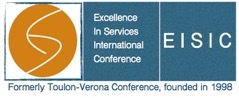 27th EXCELLENCE IN SERVICES INTERNATIONAL CONFERENCE29 and 30 August 2024University of Bergamo, ItalyCONFERENCE REGISTRATION FORMe-mail to: jma.martin@wanadoo.fr I wish to register for the 27th Conference, taking place at The University of Bergamo, Bergamo, Italy on 29 and 30 August 2024. PAYMENT (please select)I wish to register for the Conference	Full fee: 350 €. Special offer: 300 € if payment mad before 30 June 2024	Master, PhD students and affiliates of University of Bergamo: 150 € 	Accompanying person for Gala Dinner: 55 € Payment by bank transfer or cheque to: ESOE, 30 Impasse Fleurie, 83130 La Garde, France (Please quote full participant name on payments)Bank : CREDIT AGRICOLE, La Garde, Var, France, IBAN: FR76 1910 6000 0843 5028 0198 931BANK IDENTIFIER CODE (SWIFT): AGRIFRPP891Title:           First name:                                           Last Name: Job title / position: Department: Organization: Address:.Postcode:                            City:                                  Country:Telephone: E-mail: 